MINISTÉRIO DA EDUCAÇÃO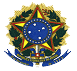 UNIVERSIDADE FEDERAL DO PIAUÍPRÓ-REITORIA DE PESQUISA Coordenadoria de PesquisaCampus Universitário Ministro Petrônio Portela, Bloco 06 – Bairro IningaCEP 64049-550 Teresina-PI – Brasil – Fone (86) 3215-5564 email: pesquisa@ufpi.brCENTRO TÉCNICO DE TERESINA PROJETOS DE PESQUISA CADASTRADOS EM 2014Total de projetos: 0011.  Incidentes críticos referentes às medidas de prevenção da hepatite B e Aids com base nos relatos de mulheres profissionais do sexo.                            Responsável: Rosilane de Lima Brito Magalhães Departamento: Colégio Técnico de TeresinaOrgão do Fomento: UNODOC/ Ministério da SaúdeValor do Financiamento: 163.241,11Vigência: janeiro/2014 a novembro/2014Cadastro: CTT – 001/2014Data de Cadastro: 04/06/2014